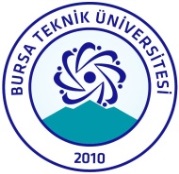                     T.C.                    BURSA TEKNİK ÜNİVERSİTESİ                    İNSAN VE TOPLUM BİLİMLERİ FAKÜLTESİ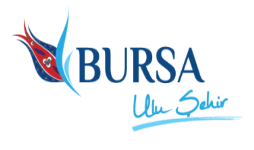 İNSAN VE TOPLUM BİLİMLERİ FAKÜLTESİ DEKANLIĞINABursa Teknik Üniversitesi Rektörlüğü, Personel Daire Başkanlığı’nın ……/…../20.. tarih ve ……. sayılı personel hareketleri onayı ile fakültenizde …………………………………. kadrosuna atandım. …../…./20..  tarihinde buradaki görevime başlamak istiyorum.Gereğini arz ederim.                …./…../20….                                                                                                             Adı-Soyadı                                                                                                         İmzaAdres: ………………………….…………………………………………………………………………Tlf:………………….Göreve Başlama DilekçesiForm Revizyon Tarihi: 11.04.2018Form No:P-5